NºPaís FronteiriçoBandeiraCidade no BrasilUFLocal de FronteiraDetalhe do LocalCidade Estrangeira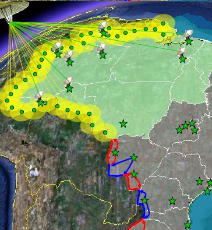 01ARGENTINA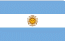 CapanemaPRRodovia/PontePR-281/582/Rio Sto. AntônioAndresito02ARGENTINADionísio CerqueiraSCRodoviaBR-163Bernardo de Irigoyen03ARGENTINAFoz do IguaçuPRRodovia/PonteBR-469-PTN/Rio IguaçuPuerto Iguazu04ARGENTINAItaquiRSRodovia/balsaBR-290/472/Rio UruguaiAlvear05ARGENTINAParaíso/São Mig.do Oest.*SCRodovia/PonteBR-282/Rio Arroyo Pepirí GuazúSan Pedro06ARGENTINAPorto MauáRSRodovia/balsaRS-344/Rio UruguaiAlba Pose07ARGENTINAPorto XavierRSRodovia/balsaBR-392/RS-472/Rio UruguaiSan Javier08ARGENTINASto Antônio do SudoestePRRodovia/PonteAv. Ramalho Piva/ Rio San AntonioSan Antonio09ARGENTINASão BorjaRSRodovia/PonteBR-285/287/472/ Rio UruguaiSanto Tomé10ARGENTINAUruguaianaRSRodovia/PonteBR-290/472/Rio UruguaiPasso de Los Libres11BOLÍVIA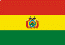 CáceresMTRodoviaBR-174/070San Matias12BOLÍVIA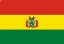 CorumbáMSRodovia/PonteBR-262Puerto Suarez13BOLÍVIAEpitaciolândia/BrasileiaACRodovia/PonteBR-317/Rio AcreCobija14BOLÍVIAGuajará - MirimRORodovia/balsaBR-364/425/Rio MamoréGuayaramirim15GUIANA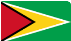 BonfimRRRodovia/PonteBR-401/Rio TacutuLethen16GUIANA FRANC.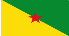 OiapoqueAPRodovia/PonteBR-156/Rio OiapoqueSaint Georges L’Oyapok17PARAGUAI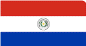 Foz do IguaçuPRRodovia/PonteBR-277-PIA/Rio ParanáCiudad del’Este18PARAGUAI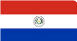 GuaíraPRRodovia/balsaBR-163/272 PAS/Rio ParanáSalto del Guairá19PARAGUAI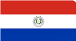 Mundo NovoMSRodoviaBR-163Salto del Guairá20PARAGUAIPonta PorãMSRodoviaBR-463Pedro Juan Caballero21PARAGUAISanta HelenaPRRodovia/balsaPR-495/Rio ParanáPuerto Índio22PERU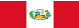 Assis BrasilACRodovia/PonteBR-317/Rio AcreIñapari23URUGUAI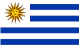 AceguáRSRodoviaBR-473Aceguá24URUGUAI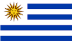 Barra do QuaraíRSRodovia/PonteBR-472/Rio QuaraíBella Unión25URUGUAIChuíRSRodoviaBR-471Chuy26URUGUAIJaguarãoRSRodovia/PonteBR-116/Rio JaguarãoRio Branco27URUGUAIQuaraíRSRodovia/PonteBR-293/RS-377/Rio QuaraíArtigas28URUGUAISantana do LivramentoRSRodoviaBR-158/293Rivera29VENEZUELA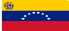 PacaraimaRRRodoviaBR-174Santa Elena do Uairen